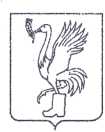 СОВЕТ ДЕПУТАТОВТАЛДОМСКОГО ГОРОДСКОГО ОКРУГА МОСКОВСКОЙ ОБЛАСТИ141900, г. Талдом, пл. К. Маркса, 12                                                          тел. 8-(49620)-6-35-61; т/ф 8-(49620)-3-33-29 Р Е Ш Е Н И Еот __22 декабря____  2022 г.                                                       №  110┌                                                              ┐О согласовании передачи помещения в безвозмездное пользование МБУ «Дирекция сопровождения реализации программ»В соответствии с Федеральным законом от 6 октября 2003 года № 131-ФЗ «Об общих принципах организации местного самоуправления в Российской Федерации», руководствуясь ст. 47 Устава Талдомского городского округа Московской области зарегистрированного в Управлении Министерства юстиции Российской Федерации по Московской области 24.12.2018 года № RU 503650002018001, рассмотрев обращение главы Талдомского городского округа Московской области № 3463 от 17.11.2022 года, Совет депутатов Талдомского городского округа Московской областиРЕШИЛ:1. Согласовать передачу помещения в безвозмездное пользование МБУ «Дирекция сопровождения реализации программ» Талдомского городского округа Московской области, расположенного по адресу: Московская область, г. Талдом, ул. Победы, д.18, помещение № 20, общей площадью 74,68 кв.м., сроком с 01.11.2022 по 31.12.2023 гг.2. Контроль исполнения настоящего решения возложить на председателя Совета депутатов Талдомского городского округа Московской области М.И. Аникеева.Председатель Совета депутатовТалдомского городского округа	     М.И. АникеевГлава Талдомского городского округа                                                                                               Ю.В. Крупенин